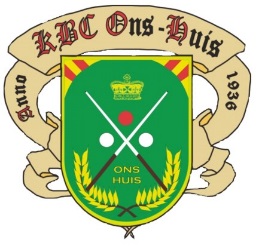                              Koninklijke Biljart Club Ons Huis                                                                                                                                                                                          Heeft de eer en het genoegen u uit te nodigen op hun                              Ereprijs Isidoor Temmerman 2019Individueel nationaal driebandentornooi op matchtafel. Alle wedstrijden worden gespeeld in het lokaal van KBC Ons Huis , Visstraat 20, bus 1, te Geraardsbergen . Het tornooi is voorbehouden aan goedgekeurde spelers ( KBBB )Er wordt gespeeld op 2 matchtafels met speelballen Pro Cup en op lakens Simonis 300 . Wij voorzien 3 reeksen voor het tornooi:Reeks A : 60 (Ere) – (50) hoofdklasse )Reeks B : 42 ( Excellentieklasse) - 34 (1ste klasse) – 27 ( 2de klasse)Reeks C : 22 (3e klasse) – 18 (4e klasse) – 15 ( 5de klasse) Volgende geldprijzen zijn voorzien : Finale Reeks C : 21 december om 14u : winnaar 350 Euro 2e 250 Euro 3e  150 EuroFinale Reeks B : 21 december om 14u : winnaar 450 Euro 2e 300 Euro 3e  200 EuroFinale Reeks A : zaterdag 25 januari om 18u : winnaar 600 Euro 2e 400 Euro 3e  250 Euro 4de 150Speeldagen : begin tornooi rond half oktoberMaandag – dinsdag – woensdag – donderdag – vrijdag om 19u en om 13.30 op zaterdag en zondag.Het inschrijvingsdocument en de reglementen vindt u in bijlage.Vergeet email adres niet zodat we de resultaten snel kunnen doorsturen.Het inschrijvingsgeld is vastgesteld op 15,00€ en blijft ook verschuldigd bij forfait . Voor een onverwittigd forfait wordt 20,00€ aangerekend. De inschrijvingen dienen te gebeuren aan de heer Mangelinckx Nico (sportbestuurder Koninklijke BC Ons Huis ) , en dit uiterlijk op 20 september 2019 . ( nico.mangelinckx@telenet.be )De trekking van de wedstrijdkalender zal gebeuren in aanwezigheid van de gewestelijke sportbestuurder of zijn afgevaardigde . TornooireglementSportkledij is verplicht voor alle wedstrijden . Een té laat komen van méér dan 15 minuten heeft onherroepelijk uitschakeling tot gevolg, tenzij anders wordt overeengekomen.De wedstrijden worden gespeeld in poules van 3 of 4 spelers tot en met de finale, naar de volle punten, behalve voor de spelers uit reeks A en B . Zij spelen gedurende het ganse tornooi naar de punten van 1 klasse lager dan hun effectieve punten. M.a.w. 60 naar 50, 50 naar 42 en 42 naar 34, 34 naar 27 en 27 naar 22.Alle poules worden beslist volgens klassement (2, 1 of 0 punten)In geval van gelijke matchpunten volgens proportioneel gemiddelde (voor ereklassespelers wordt dit berekend op een minimum gemiddelde van 1,135) en in geval van nieuwe gelijkheid volgens hoogst gescoorde ( proportionele )reeks in die poule. Na de 1ste wedstrijd in poule van 3 en bij eventueel gelijkspel , blijft de speler met de hoogste proportionele reeks af . De 1ste van een poule van 3 gaat door naar de volgende ronde.Bij forfait van één van de 3 spelers spelen in een poule van 3, spelen de andere 2 twee maal tegen elkaar.In geval er 2 spelers uit dezelfde club aantreden binnen dezelfde poule, zullen ze tegen elkaar beginnen, ook in de finale.Afhankelijk van het aantal inschrijvingen kan er een beste verliezer uit de 1e ronde worden opgevist voor de 2e ronde.In reeks A wordt gespeeld in poules van 4 spelers en gaan de eerste 2 van het klassement in de 1ste ronde door naar de volgende ronde. ( in principe worden er in deze reeks 3 ronden voorzien). In deze poule spelen alle spelers 3 wedstrijden volgens systeem  1 – 4 en 2 – 3 gevolgd door W1 – W2 en V1 – V2, gevolgd door W1 – V2 en W2 – V1). In de volgende ronde wordt opnieuw in 4 poules van 4 gespeeld maar gaan alleen de winnaars door naar de halve finales en finales.De finale van reeks A wordt betwist met vier spelers, dus 2 halve finales. Verliezers spelen de troosting, winnaars spelen voor plaats 1 en 2.Opgelet : afhankelijk van het aantal inschrijvingen in reeks A, kan er vooraf nog een kwalificatieronde worden ingelast.Wanneer een speler forfait geeft in een poule van 4, wordt de poule gespeeld volgens reglement voor poule van 3.Bij forfait van een speler op de finaledag wordt de tweede uit de halve finalepoule van de bewuste speler opgevist.Alle beletdagen in detail vermelden , ook dagen van NIDM of Beker Der Gewesten, Wereldbeker etc. !!! zodat we maximaal kunnen rekening houden met jullie beletdagen.In de eerste speelronde zal maximaal rekening gehouden worden met de beletdagen van de spelers. Eventuele wijzigingen aan de samenstelling van de poules zijn enkel mogelijk in de 1e ronde, vanaf de 2e ronde wordt onder géén enkele voorwaarde nog wijzigingen aangebracht aan de wedstrijdkalender . Alle onvoorziene gevallen en eventuele betwistingen zullen beslecht worden door de inrichtende club in overleg met de gewestelijke sportbestuurder en overeenkomstig de reglementen van de KBBB . Dit reglement is goedgekeurd door de gewestelijke sportbestuurder van de KBBB op 26 augustus 2019 . Nico Mangelinckx Sportbestuurder Kon. BC Ons HuisGeraardsbergen,  augustus 2018